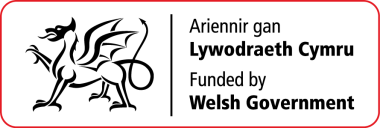 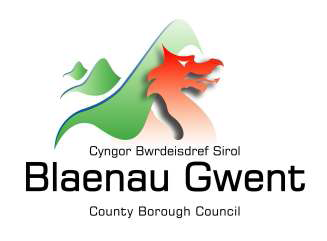 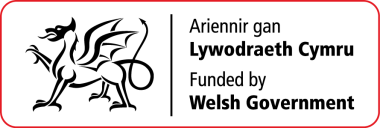 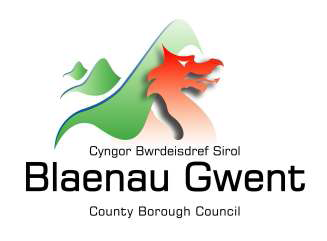 Ffurflen Hysbysu Newid mewn AmgylchiadauMae rhieni yn gymwys ar gyfer gofal plant a ariennir gan y llywodraeth os yw o leiaf un rhiant yn byw yn un o'r ardaloedd peilot a bod:Pob rhiant yn y cartref yn gweithio’r hyn sy’n cyfateb i o leiaf 16 awr ar gyflog byw cenedlaethol neu isafswm cyflog cenedlaethol;Un rhiant yn gyflogedig a bod gan un rhiant gyfrifoldebau gofalu sylweddol yn seiliedig ar fudd-daliadau penodol a dderbynnir am ofalu;Y ddau riant yn cael eu cyflogi ond bod un neu'r ddau riant yn absennol dros dro o'r gweithle ar absenoldeb rhiant, mamolaeth, tadolaeth neu fabwysiadu;Y ddau riant yn cael eu cyflogi ond bod un neu'r ddau riant yn mynd i ffwrdd o'r gweithle dros dro ar dâl salwch statudol;Un rhiant yn gyflogedig a bod un rhiant yn anabl neu'n analluog ar sail derbyn buddion penodol.Rhaid i chi roi gwybod i'ch awdurdod lleol os bydd unrhyw rai o'ch amgylchiadau'n newid a allai effeithio ar eich cymhwyster ar gyfer y cynnig. Defnyddiwch y ffurflen hon i wneud hynny.Adran 1 – Newid mewn AmgylchiadauRheswm dros y Newid (ticiwch unrhyw flychau perthnasol)Rhai newidiadau pellach mewn amgylchiadau.  (Rhowch fanylion yn y blwch isod)Adran 2 – Darparwr Gofal Plant CofrestredigOes gennych chi unrhyw gontractau eraill gyda darparwyr gofal plant cofrestredig? (rhowch fanylion yn y blwch isod):Enw’r Rhiant:Rhif Adnabod y Plentyn:Enw’r Plentyn:Rydw i erbyn hyn yn ddi-waithMae fy mhartner erbyn hyn yn ddi-waithMae fy oriau gwaith wedi gostwng i lai na 16 awr yr wythnos
Mae oriau gwaith fy mhartner wedi gostwng i lai na 16 awr yr wythnosRydw i wedi symud tŷ ac nid wyf yn byw yng Nghymru bellachPryd y digwyddodd / bydd y newid hwn mewn amgylchiadau yn digwydd? Rhowch y dyddiad (DD / MM / BB)Enw’r darparwr gofal plant cofrestredig:Rhif cofrestru AGGCC:Enw cyswllt yn y darparwr gofal plant cofrestredig:Pryd mae'ch contract cyfredol gyda'ch darparwr gofal plant cofrestredig yn dod i ben? Rhowch y dyddiad: